GLIŠA, RAKA I NJAKASCENARIJ: Krešo GolikREDATELJ: Mate BogdanovićANIMATOR: Zlatko Grgić1. U prazne pravokutnike nacrtaj glavne događaje iz animiranog filma. Pazi na REDOSLIJED DOGAĐAJA: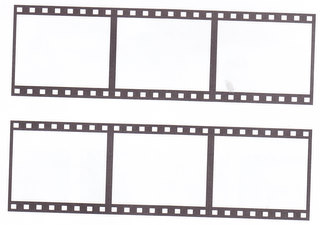 2. Promotri crteže koji prikazuju likove iz animiranog filma. Zaokruži glavne likove.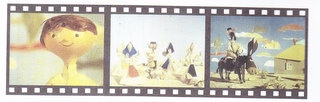 Kako zovemo likove koje nisi zaokružila/zaokružio?___ ___ ___ ___ ___ ___ ___ I     L ___ ___ ___ ___ IGLIŠA, RAKA I NJAKASCENARIJ: Krešo GolikREDATELJ: Mate BogdanovićANIMATOR: Zlatko Grgić 1. U prazne pravokutnike nacrtaj glavne događaje iz animiranog filma. Pazi    na REDOSLIJED DOGAĐAJA:   2. Promotri crteže koji prikazuju likove iz animiranog filma. Zaokruži     glavne likove.       Kako zovemo likove koje nisi zaokružila/zaokružio?        ___ ___ ___ ___ ___ ___ ___ I     L ___ ___ ___ ___ I3. Seljanke koje su pjevajući komentirale postupke glavnih likova, svaki puta su imale drugačiju boju rubaca.Crtom spoji naziv boje s odgovarajućim stihom.CRVENA  BIJELA                 PLAVA       CRNA4. Zaokruži osobine koje bi mogli pripisati glavnim likovima.a) hrabri                        b) promišljeni                  c) povodljivid) lukavi             e) nesigurni            f) više vjeruju drugima nego sebi               g) ne povode se za tuđim mišljenjem5. Likovi u ovom animiranom filmu su prikazani crtežom. DA        NE6. Likovi u ovom animiranom filmu su lutke koje su animatori „oživjeli“.             DA          NE7. Kako nazivamo takvu vrstu animiranog filma? Odgovori potpunom rečenicom.__________________________________________________________________ __________________________________________________________________ 3. Seljanke koje su pjevajući komentirale postupke glavnih likova,   svaki puta su imale drugačiju boju rubaca.   Crtom spoji naziv boje s odgovarajućim stihom.     CRVENA       BIJELA                      PLAVA             CRNA     4. Zaokruži osobine koje bi mogli pripisati glavnim likovima.     a) hrabri                        b) promišljeni                  c) povodljivi     d) lukavi          e) nesigurni           f) više vjeruju drugima nego sebi                    g) ne povode se za tuđim mišljenjem     5. Likovi u ovom animiranom filmu su prikazani crtežom. DA     NE     6. Likovi u ovom animiranom filmu su lutke koje su animatori     „oživjeli“.             DA          NE     7. Kako nazivamo takvu vrstu animiranog filma? Odgovori        potpunom rečenicom.       ________________________________________________________________         ________________________________________________________________